      УПРАВЛЕНИЕ ОБРАЗОВАНИЯ АДМИНИСТРАЦИИ АЛЕКСЕЕВСКОГО ГОРОДСКОГО ОКРУГАПРИКАЗ « 01 » марта   2021 г.						                                                              № 170Во исполнение приказа департамента образования Белгородской области от 16 февраля  2021 года № 307 «О проведении всероссийских проверочных работ в общеобразовательных организациях Белгородской области весной 2021 года», в целях соблюдения объективности проведения всероссийских проверочных работ в 4-х, 5-х, 6-х, 7-х, 8-х, 10-х, 11-х классах, организации работы по аккредитации граждан в качестве общественных наблюдателей при проведении всероссийских проверочных работ на территории Алексеевского городского округа в 2021 году приказываю:1. Назначить ответственным за организацию работы по аккредитации граждан в качестве общественных наблюдателей при проведении всероссийских проверочных работ на территории Алексеевского городского округа Смурыгину Е.Н., методиста МБУ «ЦОКО».Смурыгиной Е.Н.:2.1. Довести до сведения руководителей образовательных организаций, расположенных на территории Алексеевского городского округа, приказ департамента образования Белгородской области от 16 февраля 2021 года № 307 «О проведении всероссийских проверочных работ в общеобразовательных организациях Белгородской области весной 2021 года».2.2. Организовать работу по привлечению граждан в качестве общественных наблюдателей при проведении всероссийских проверочных работ в 4-х, 5-х, 6-х, 7-х, 8-х, 10-х, 11-х классах.2.3. Осуществить прием заявлений от граждан, желающих быть аккредитованными в качестве общественных наблюдателей при проведении всероссийских проверочных работ на территории Алексеевского городского округа, и обеспечить их хранение в течение шести месяцев со дня проведения всероссийских проверочных работ.2.4. Обеспечить соблюдение условий конфиденциальности при работе с персональными данными граждан, претендующих на участие в общественном наблюдении при проведении всероссийских проверочных работ на территории Алексеевского городского округа.2.6. Подготовить удостоверения и обеспечить их выдачу лицам, аккредитованным в качестве общественных наблюдателей при проведении всероссийских проверочных работ на территории Алексеевского городского округа, в течение одного рабочего дня с момента принятия решения об аккредитации. 3. Руководителям общеобразовательных организаций Алексеевского городского округа:3.1. Довести до сведения родительской общественности Порядок аккредитации граждан в качестве общественных наблюдателей при проведении всероссийских проверочных работ, утвержденный приказом департамента образования Белгородской области от 16 февраля 2021 года № 307 (приложение 1).3.2. Предоставить заявления граждан на аккредитацию в качестве общественных наблюдателей при проведении всероссийских проверочных работ на территории Алексеевского городского округа в 2021 году в МБУ «ЦОКО» Алексеевского городского округа (2 этаж, каб. №5) до 01 марта 2021 года (приложение 2).3.3. Организовать ознакомление под подпись граждан, желающих быть аккредитованными в качестве общественных наблюдателей при проведении всероссийских проверочных работ на территории Алексеевского городского округа, с планом-графиком  проведения всероссийских проверочных работ на территории Алексеевского городского округа в 2021 году, а также с нормативными правовыми документами, регламентирующими организацию и проведение всероссийских проверочных работ.4.   Контроль за исполнением настоящего приказа возложить на заместителя начальника управления образования администрации Алексеевского городского округа, начальника отдела общего образования Погорелову М.А.    С приказом ознакомлены:					            М.А. Погорелова                                                                                                        Е.Н. СмурыгинаПриложение 1к приказу управления образования администрации Алексеевского городского округа«__» _______ 2021 года №___Порядок аккредитации граждан в качестве общественных наблюдателей при проведении всероссийских проверочных работ на территории Алексеевского городского округа весной 2021 года Порядок аккредитации граждан в качестве общественных наблюдателей при проведении всероссийских проверочных работ (далее - Порядок) определяет правила аккредитации граждан в качестве общественных наблюдателей в целях обеспечения соблюдения порядка проведения всероссийских проверочных работ на территории Алексеевского городского округа весной 2021 года.Общественными наблюдателями при проведении всероссийских проверочных работ признаются совершеннолетние граждане Российской Федерации (далее - граждане), получившие аккредитацию в соответствии с настоящим Порядком. Деятельность общественных наблюдателей осуществляется на безвозмездной основе. Понесенные расходы общественным наблюдателям не возмещаются. Аккредитацией граждан в качестве общественных наблюдателей при проведении всероссийских проверочных работ признается наделение граждан статусом общественных наблюдателей при всероссийских проверочных работах.При проведении всероссийских проверочных работ в 4-х, 5-х, 6-х, 7-х, 8-х, 10-х, 11-х классах граждане осуществляют общественное наблюдение с присутствием в местах проведения всероссийских проверочных работ. Аккредитацию граждан в качестве общественных наблюдателей осуществляют органы местного самоуправления, осуществляющие управление в сфере образования. Аккредитация граждан осуществляется по их личным заявлениям. Заявление может быть подано также уполномоченным лицом на основании документа, удостоверяющего его личность, и оформленной в установленном порядке доверенности.	В заявлении указываются:а) фамилия, имя, отчество (при наличии), дата рождения, реквизиты документа, удостоверяющего личность гражданина, подавшего заявление, адреса регистрации и фактического проживания, контактный телефон;б) населенный пункт, на территории которого гражданин желает присутствовать в качестве общественного наблюдателя в местах проведения всероссийских проверочных работ;в) дата присутствия в месте проведения всероссийских проверочных работ;г) дата подачи заявления.Указанные данные удостоверяются личной подписью лица, подавшего заявление.Места проведения всероссийских проверочных работ для общественных наблюдателей определяются аккредитующим органом с учетом пожеланий гражданина, указанных в его заявлении, и с учетом потребностей аккредитующих органов. Заявление об аккредитации гражданина в качестве общественного наблюдателя при проведении всероссийских проверочных работ подается не позднее чем за три рабочих дня до даты проведения всероссийских проверочных работ. Решение об аккредитации гражданина в качестве общественного наблюдателя принимается аккредитующим органом не позднее чем за один рабочий день до даты проведения всероссийских проверочных работ. В случае выявления недостоверных данных, указанных в заявлении, возможности возникновения конфликта интересов, выражающегося в наличии у гражданина и (или) его близких родственников личной заинтересованности в результате аккредитации его в качестве общественного наблюдателя, выявления иных коррупционных факторов со стороны гражданина, заявившегося на аккредитацию в качестве общественного наблюдателя, аккредитующий орган в течение двух рабочих дней с момента получения заявления выдает гражданину (уполномоченному гражданином лицу на основании документа, удостоверяющего личность, и оформленной в установленном порядке доверенности) на руки или высылает по адресу фактического проживания, указанному в его заявлении, мотивированный отказ в аккредитации гражданина в качестве общественного наблюдателя. Статус общественных наблюдателей подтверждается удостоверением общественного наблюдателя, выдаваемым аккредитующим органом.В удостоверении общественного наблюдателя указываются фамилия,имя, отчество (при наличии) общественного наблюдателя, реквизиты документа, удостоверяющего личность общественного наблюдателя, номер удостоверения, дата его выдачи, фамилия, имя, отчество (при наличии) и должность лица, подписавшего удостоверение общественного наблюдателя. Удостоверение общественного наблюдателя заверяется печатью аккредитующего органа.На оборотной стороне удостоверения общественного наблюдателя указываются дата, место и адрес места проведения всероссийских проверочных работ.Удостоверение общественного наблюдателя в течение одного рабочего дня с момента принятия аккредитующим органом решения об аккредитации гражданина в качестве общественного наблюдателя выдается аккредитующим органом аккредитованному лицу (уполномоченному им лицу на основании документа, удостоверяющего личность, и оформленной в установленном порядке доверенности) на руки или высылается по адресу, указанному в его заявлении.Приложение 2к приказу управления образования администрации Алексеевского городского округа«__» ________ 2021года №___ЗАЯВЛЕНИЕПрошу аккредитовать меня в качестве общественного наблюдателя при проведении всероссийских проверочных работ в 4-х, 5-х, 6-х, 7-х, 8-х, 10-х, 11-х классах весной 2021года____________________________________________________________________________________________________________________________________________(указать орган муниципального образования, населенный пункт, конкретное место проведения всероссийских проверочных работ, где Вы желаете присутствовать в качестве общественного наблюдателя)Дата проведения всероссийских проверочных работ «__» ________2021 года_____________________________________________________________________________________	(место проведения)О себе сообщаю следующее:Адрес регистрации:___________________________________________________________________________________________________________________________________Адрес фактического проживания: ___________________________________________________________________________________________________________________Дата и место рождения: ________________________________________________________________________________________________________________________________________________Паспортные данные:Серия	номер_________Выдан__________________________________________________________________________________________________________________________________________Контактныйтелефон	Подтверждаю отсутствие близких родственников, участвующих в 2021 году во всероссийских проверочных работах на территории	_____________________________________________________________________(указать орган муниципального образования, населенный пункт, конкретное место проведения всероссийских проверочных работ)___________________	(подпись)С Порядком проведения всероссийских проверочных работ в 2021 году ознакомлен(а) 	(подпись)В соответствии с требованиями статьи 9 Федерального закона от 27 июля 2006 года №152-ФЗ «О персональных данных» подтверждаю свое согласие на обработку указанных в заявлении моих персональных данных.С правами и обязанностями общественного наблюдателя ознакомлен(а): 	         (подпись)«  »__________2021г.       ______________       /________________________/(дата подачи заявления)             (подпись)                                   (расшифровка	подписи)В случае положительного решения удостоверение общественного наблюдателя прошу передать мне лично или направить по адресу: ____________________________________________________________________________________________________________________________________________________________________________	(нужное указать)Об      организации     работы     по аккредитации граждан        в            качестве          общественных    наблюдателей    при проведении всероссийских проверочных работ в 4-х, 5-х, 6-х, 7-х, 8-х, 10-х,      11-х классах  на территории Алексеевского городского   округа   весной   2021 годаНачальник управления образования  администрации Алексеевского городского округа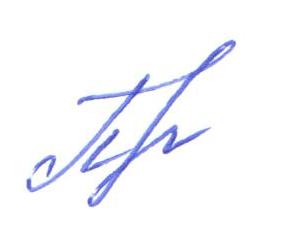                                   Л.А. ПолухинаНачальнику    управления образования   администрации Алексеевского   городского округа_____      Полухиной Л.А._________(ФИО)от____________________________________(ФИО заявителя полностью)_________________________________________(указать представителем какой организации является заявитель)____________________________________________________________________________________________________________________